Klingler Farm2569 Township Road 25 Ada, OH 45810Start In Lima Ohio at Exit 125 at I-75.Head East on OH-309 for approximately 11 milesTurn North on Township Road 25 (St Paul Rd.)Head North for approximately 3.5 miles on TR 25Field will be on the left near 2569 Township Road 25 Ada, OH 45810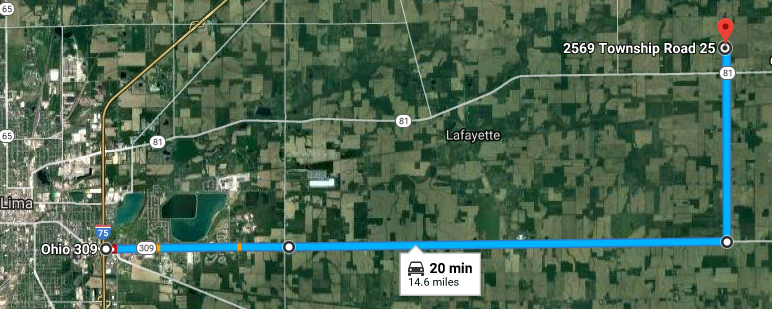 